GACETA MUNICIPALNº 06ENERO 2019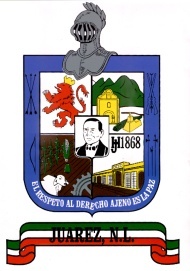 GOBIERNO MUNICIPAL DE JUÁREZ, NUEVO LEÓNADMINISTRACIÓN 2018-2021C O N T E N I D OLa GACETA MUNICIPAL, es una publicación del Ayuntamiento de Juárez, Nuevo León, elaborada en la Dirección Técnica, adscrita a la Secretaría del Ayuntamiento, ubicada en Palacio Municipal, Zaragoza y Benito Juárez s/n, Planta Alta, Centro, Juárez, N.L. Teléfono 1878-8000 A C U E R D O SACTA NÚMERO 009 (EXTRAORDINARIA)03 DE ENERO DE 2019ACUERDO NO. 01.- SE APRUEBA Y AUTORIZA EL ORDEN DEL DÍA PARA LA PRESENTE SESIÓN.ACUERDO NO. 02.- SE APRUEBA Y AUTORIZA LA DISPENSA DE LA LECTURA DEL ACTA DE LA SESION ANTERIOR.ACUERDO NO. 03.- SE APRUEBA Y AUTORIZA EL CONTENIDO DEL ACTA DE LA SESIÓN ANTERIOR.ACUERDO NO. 04.- SE APRUEBA Y AUTORIZA EL PUNTO DE ACUERDO RELATIVO AL ADDENDUM DEL ACUERDO NUMERO 5 CINCO DE LA SESION DE CABILDO NÚMERO 005, EMITIDA POR EL R. AYUNTAMIENTO, RELACIONADO A LAS BASES GENERALES PARA EL OTORGAMIENTO DE SUBSIDIOS, DISMINUCIONES Y/ O CONDONACIONES, EN LOS SIGUIENTES TÉRMINOS: PRIMERO.- Se aprueba y autoriza el addendum al acuerdo número 5 correspondiente a la quinta sesión ordinaria de fecha 27 de noviembre de 2018 relativo al dictamen de bases generales para el otorgamiento de subsidios, disminuciones y/o condonaciones, en los siguientes términos:SEGUNDO.- El presente addendum entrará en vigor el día de su Publicación en el Periódico Oficial del Estado o en la Gaceta Municipal; subsistiendo en todo momento y en todas y cada una de sus partes las bases generales para el otorgamiento de subsidios, disminuciones y/o condonaciones aprobadas por el Ayuntamiento de Juárez Nuevo León, en la quinta sesión ordinaria de fecha 27 de noviembre de 2018.TERCERO.- Gírense las Instrucciones a la Secretaría del Ayuntamiento para que por su conducto se publique el presente addendum de acuerdo a lo establecido en el artículo 64 de la Ley de Gobierno Municipal vigente en la entidad.ACUERDOS	PÁG.APROBADOS EN LA SESIÓN NÚMERO 009, CON CARÁCTER DE EXTRAORDINARIA DE FECHA 03 DE ENERO DE 2019……………………………………    3-4CONCEPTOFUNDAMENTOACTIVIDAD O SECTOR DE CONTRIBUYENTES BENEFICIADOSBENEFICIO SOCIAL Y ECONÓMICO QUE REPRESENTARÁ PARA EL MUNICIPIOLÍIMTE DEL SUBSIDIO, DISMINUCIÓN O CONDONACIÓNIMPUESTO PREDIALIMPUESTO PREDIALIMPUESTO PREDIALIMPUESTO PREDIALIMPUESTO PREDIAL1.3 IMPUESTO PREDIAL Y/O ACTUALIZACIÓNArtículo 21 BIS-9 LHMNLLos contribuyentes que tengan vivienda cuyo valor catastral no exceda de 10,188 cuotas, siempre que el propietario no tenga en propiedad o posesión otro bien raíz en el Estado.Apoyar a este sector económicamente desprotegido y obtener el pago del impuesto que de otra forma no se lograría.Para inmuebles con valor catastral menor a 6,049 cuotas: el 100% del impuesto que les corresponda pagar en el ejercicio fiscal de que se trate que exceda de 2 cuotas; para inmuebles con un valor catastral mayor a 6,049 y menor a 10,188 cuotas: el 100% del impuesto que les corresponda pagar en el ejercicio fiscal de que se trate que exceda de 4 cuotas.1.4 REZAGO Y/O ACTUALIZACIÓN DEL IMPUESTO PREDIALArtículo 21 BIS-9 LHMNLLos contribuyentes que tengan vivienda cuyo valor catastral no exceda de 10,188 cuotas, siempre que el propietario no tenga en propiedad o posesión otro bien raíz en el Estado.Depurar el rezago y actualización existente toda vez que los mismos impide el cumplimiento oportuno del pago del año en curso y por lo tanto su recaudación.75%1.5 IMPUESTO PREDIALArtículo 21 BIS-12 LHMNLLos contribuyentes que tengan un incremento en el pago del impuesto predial para el ejercicio fiscal 2019 derivado de la actualización de las tablas de valores unitarios de suelo y construcciones, tal como fueron propuestas por el R. Ayuntamiento mediante sesión ordinaria de fecha 04 de octubre de 2018, solo si el H. Congreso del Estado de Nuevo León las aprueba. Apoyar la economía del sector que sufrió el aumento y obtener el pago del impuesto que de otra forma no se lograría.Para contribuyentes que paguen más tardar el día 5° del mes de febrero de 2019 un subsidio del 20% en el impuesto que les corresponda pagar en el ejercicio fiscal 2019, mismo que, se adiciona a la reducción del 15% por anualidad anticipada conforme al artículo 21 bis-12 de la Ley de Hacienda para los Municipios del Estado de Nuevo León; para contribuyentes que paguen del 6 de febrero el día 5° del mes de marzo de 2019 un subsidio del 20% en el impuesto que les corresponda pagar en el ejercicio fiscal 2019, mismo que, adiciona a la reducción del 10% por anualidad anticipada.